I/We, _________________________________________ , request and authorize The United Church of Canada to debit my/our account on the 20th of every month in the amount of $__________, starting on the 20th of ________________________ (enter month). This contribution is made on behalf of:The Dale Ministries (Parkdale Neighbourhood Church)PO Box 94, Station CToronto, ON M6K 3M7This donation/payment is made by (check one): ______ Individual(s)     ______ BusinessPlease attach a VOID cheque.Signed: _____________________________________________ Date: ___________________________________• I may change the amount of my contribution at any time subject to providing notice of 15 days.• I may revoke my authorization at any time, subject to providing notice of 15 days at which time I will submit a cancellation form obtained from the Church PAR Contact or by contacting my financial institution or visiting www.cdnpay.ca.• I have certain recourse rights if any debit does not comply with this agreement. For example, I have the right to receive reimbursement for any debit that is not authorized or is not consistent with this PAR agreement. To obtain more information on my recourse rights, I may contact my financial institution or visit www.cdnpay.ca.• I waive my right to receive pre-notification of the amount of the Pre-Authorized Remittance (PAR) and agree that I do not require advance notice of the amount of PAR before the debit is processed.Name of PAR Contact:  Erinn Oxford, Director           647.926.6352 or erinnoxford@gmail.com Due to high service charges (2.5% for Visa and MasterCard), we generally do not encourage people to use credit cards for PAR donations. However, if donors wish, this service is still available. Debit My Credit Card Number ________________________________________   Exp ______   _______                                                                                                                                                                      Card number                                                                                      M                           Y                           Name on Card: _________________________________Authorized Signature: ________________________________________We agree to be bound by, comply with, respect and apply all relevant provisions of the Canadian Payments Act and all related by-laws, rules and standards in force from time to time as they applyto PARs including, without limitation, the Confirmation/Pre-notification requirements or waiver of Pre-notification requirements and cancellation requirements as set out in Rule H1.The use, retention and disclosure of personal information collected from this form is done in compliance with privacy legislation, including but not limited to, the Personal Information Protection and Electronic Documents Act (2000, c.5).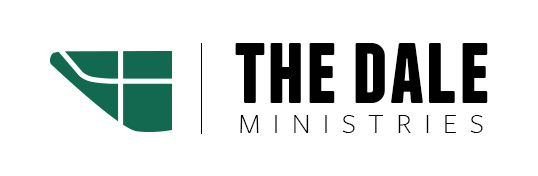 PAR Congregational Number: 5140655PAR AUTHORIZATION FORMPlease mark: For PAR registration of new donors        For banking change of existing donors 